ЛИНГВИСТИЧЕСКАЯ ИГРА«ЛИНГВОПУНКТ»Абуова Айгуль Талгаповна, Назарбаев Интеллектуальная школа химико-биологического направления города Кызылорды,  учитель русского языка и литературы, город Кызылорда, область Кызылординская, Республика Казахстан  Предмет (направленность): русский язык как второй и литература (интеграция)Возраст детей: 7 - 9 классыМесто проведения: актовый залЦели конкурса: -повышение интереса учеников к предметам- русский язык и литература на основе занимательных и нестандартных форм организации учебно - воспитательного процесса;-формирование познавательной активности;-расширение  кругозора;-развитие интеллектуального и творческого потенциала учащихся;-развитие коммуникативных навыков между учениками разных возрастов.Задачи конкурса:-создание условий максимально благоприятствующих получению качественного образования каждым учеником в зависимости от его индивидуальных способностей, наклонностей, культурно – образовательных потребностей.-повышение интереса учащихся к учебной деятельности, к познанию действительности и самого себя, а также выработке самодисциплины и самоорганизации.-помощь учителям и ученикам в раскрытии своего творческого потенциала.-создание праздничной творческой атмосферы.Наглядности: слайды с заданиями,  иллюстрациями.Ход мероприятияI. Вступительная часть мероприятия(звучит муз. тема из кинофильма «Пираты Карибского моря»)   Ведущий: Здравствуйте, дорогие друзья! Вы слышите эти тревожные звуки, мы собрали вас сегодня в этот час, чтобы сообщить, что нам с вами объявили лингвистическую войну морские пираты и завтра нам предстоит трудный, но благородный бой. Но учтите, ребята, современные пираты- это уже не те невежественные разбойники, которых вы привыкли видеть в кинофильмах.          На сегодняшний момент, они очень грамотны, теоретически подкованы, чисто говорят на  многих языках мира, свободно владеют новейшими компьютерными технологиями, являются гиперактивными пользователями всемирной сети- интернета. Поэтому сейчас мы отберём из вас самых грамотных, эрудированных, наблюдательных.          А для этого, вы, ребята, пройдёте Лингвистический профосмотр в нашем «Лингвопункте», чтобы мы убедились, сможете ли вы одолеть морских пиратов, годитесь ли вы для лингвистической битвы.  Для этого мы пригласили ведущих специалистов мира в области Лингвомедицины. Итак, вас осмотрят :Врач - лингвоокулист высшей международной категории - …………………Врач - лингвоотоларинголог высшей международной категории - …………………Врач - лингвологопед высшей международной категории - …………………   Итак, добро пожаловать на приём в наш «Лингвопункт» к таким известным врачам с мировым именем.   В течение профосмотра врачи будут выдавать вам вот такие витаминки (цветные кружки). Чем больше витаминок, тем ближе успех.    А заключение о вашей пригодности к лингвобитве даст комиссия, созданная при нашей лингвомедицинской клинике.   Итак, в составе комиссии:1.Старшая сестра лингв.клиники, кандидат лингвомедицинских наук- …………2. Заместитель главного врача л/м. клиники, доктор л/м.наук-……………3. Главный врач л/м.  клиники, профессор л/м. наук- …………………….II. Основная часть мероприятияОсмотр первого врача- окулиста.Приглашаем на приём к лингвоокулисту.1. Кому принадлежат эти слова?(на слайде слева от высказываний портреты русских писателей)1. Во дни сомнений, во дни тягостных раздумий о судьбах моей родины — ты один мне поддержка и опора, о великий, могучий, правдивый и свободный русский язык!., нельзя верить, чтобы такой язык не был дан великому народу!     (И. С. Тургенев).2. Дивишься драгоценности нашего языка: что ни звук, то и подарок: все зернисто, крупно, как сам жемчуг, и, право, иное названье еще драгоценней самой вещи.     (Н. В. Гоголь)3. Нам дан во владение самый богатый, меткий, могучий и поистине волшебный русский язык.(К. Г.Паустовский)4. Русский язык неисчерпаемо богат и все обогащается с быстротой поражающей.  (М. Горький)5. Берегите наш язык, наш прекрасный русский язык, — это клад, это достояние, переданное нам нашими предшественниками! Обращайтесь почтительно с этим могущественным орудием.      (И. С. Тургенев)6. Что русский язык — один из богатейших языков в мире, в этом нет никакого сомнения.     (В. Г. Белинский)2.Смотри в корень!   Пациент должен подобрать к данным парам прилагательных (паронимам) подходящие по смыслу существительные.Эффектный – эффективный,                          скрытный – скрытый,                        искусный – искусственный.(на слайде даны существительные, из которых участники должны выбрать слова (платье, наряд, метод, человек, предмет, мастер, алмаз), подходящие по смыслу к данным паронимам). 3. Кто самый зоркий?  (Таблица со словами оформлена в виде проверочных таблиц окулиста: каждая следующая строчка- слово с ошибками- набрана мелким шрифтом)Б  Е  З  Н  И  Ц  И  А  Т  И  В  Н  Ы  ЙС  В  Е  Р  Х  Е  С  Т  Е  С  Т  В  Е  Н  Н  Ы  ЙП   А   П   О   Р   Т   Н   И   КВ    Р    Е    М    Е    Н    ОА     П     Е   Л    И    Р    О    В    А    Т    ЬГ        Р      А     М    А     Т     И    К    АО          Б        Л        О      Ш      К      АП              Р            И          К         Р        А        С       Н        Ы      ЙЧ          Ю         Д          Е         С        Н        Ы        ЙП          Р          А        З         Д         Н        И         К(После ответов учеников на слайде появляется правильный вариант правописания того или иного слова)В конце осмотра врач-окулист ставит диагноз и выдаёт шуточные рецепты: Потеря 5% зрения: промывать глаза на сон грядущий двумя страницами орфографического словаря.  Словесная близорукость:  закапывать перед обедом в левый глаз по три страницы орфографического словаря.)Осмотр второго врача- отоларинголога.Приглашаем на приём к лингвоотоларингологу.1. Слышит ли твоё ухо фальшь? Проверьте ваш слух.(прочитать слова, в которых чаще всего нарушаются нормы литературного произношения)(Начался  Озорничать Звонит  Средства  Нефтепровод  Километр  Фарфор  Цемент   Агент  Статуя  Столяр)2. «Уши режет» (говорят тогда, когда слышат что- то неприятное, неправильно произнесённые слова, производит неприятное впечатление при восприятии на слух)1. Гостям были вручены памятные сувениры.      2. У меня в кошельке пять рублей денег.3. В сентябре месяце начнутся занятия по теннису.В конце осмотра врач-отоларинголог ставит диагноз и выдаёт шуточный рецепт. Радикулит языка: согревать язык кварцевыми лучами орфоэпического словаря.Осмотр третьего врача- логопеда.Приглашаем на приём к лингвологопеду.1. «Языкотерапия».(необходимо быстро произнести скороговорки)1.Шли сорок мышей, несли сорок грошей.   2. Две мыши поплоше несли по два гроша.3. Сшит колпак, связан колпак, да не по- колпаковски.     4. Три дроворуба на трёх дворах дрова рубят.2. «Без запинки».(выговорить без запинки следующие слова и предложения)100Л100ЛБ3О3КО100ЛЯР3БУНА100ЛИЦА3КОТАЖ1.Прежде чем Иван- кузнец сядет о5 за 100л, он предварительно вытрет клеёнку.2.За 3дцать дней 3фон 1цов с3жёт головы 7е 3 жды.3. Быстро произнести несколько пословиц, в которых есть слова палец, зуб.4. Назвать пословицы, в которых встречаются цифры.III. Заключительная часть мероприятия.В конце осмотра врач-логопед  ставит диагноз и выдаёт шуточный рецепт. Бессловесная опухоль языка: трижды в день скороговорочные компрессы. Ведущий: На этом закончился лингвопрофосмотр в нашем «Лингвопункте». Многие из вас неплохо владеют русским языком. Но есть и такие, которые вместо точных, полных глубокого смысла слов употребляют грубые словечки- они уродуют русский язык. Сейчас перед вами будет поставлена поучительная сценка «Берегите русский язык!» (инсценировка стихотворения Ц. Солодаря «Тарабарщина»). А уважаемая комиссия сделает заключение о вашей пригодности к лингвобитве с пиратами. Сцена 1: За столом девочка читает книгу. Вбегает мальчик.Автор: Прибежал из школы Сева, Зычно крикнул:Сева. «Предки, где вы?»Автор: А сестра ему в ответ: Сестра. «Папы с мамой дома нет!»Автор: Сева с жаром восклицает:Сева. «Отпасни обед, сестра! Шамать – просто умираю –  Не рубал еще с утра!»Автор: И, набивши рот печеньем,  Продолжал он с увлеченьем:Сева. Мы писали сочиненье «Береги язык родной!» Захиляли все ребята –  Память, что ли, коротка. Я решил паять цитаты  О богатстве языка. Вспомнил Льва Толстого – сила! Вспомнил Чехова – моща! Все, о ком ты говорила, Вспомнил я – на «эф», на «ща»; Фета, Щедрина – законно, Гончарова и тэ дэ. Мы, небось, ведь не филоны. Знаем, что, куда и где. Вот за это сочиненье (Я трепаться не хочу), Без сомненья, без стесненья Я пятерку отхвачу. Хочешь спорить? Бесполезно. Тема хоть и хилая –  Написал-то я железно  И со страшной силою. Я тебе не Васька Кочкин. Он сидит, дрожма дрожит,  Написать не может строчки, Все забыл он, вот рахит. Тут, конечно, дело ясно: Ваське крышка, переплет. Оторвет он кол потрясно, А экзамен не толкнет. Потому что все прохлопал, Вечерами все стилял И в кино охотней топал, Не в библиотечный зал. Мне за Ваську так неловко: Друг такой – один позор… Ну, спасибо за шамовку. Прошвырнусь-ка я на двор.Сцена 2.Автор: Ночью Севе снится сон: Чей-то профиль у подушки… Александр Сергеич Пушкин! Неужели это он? Севе хочется поэту Рассказать в мгновенье это, Как ему Дубровский мил, Как пленился он Русланом, Как смеялся над Салтаном, Как Гвидона полюбил… Как прекрасно величавы «Медный всадник» и «Полтава»,  Как трагичен «Годунов»… Только нету нужных слов, Нету слов хороших, внятных, Сильных, ярких, всем понятных, Сева шепчет, трепеща:Сева. «Ваша проза – во! Моща! Ваши сказки – колоссально!»Автор: Почему же так печально Восьмикласснику в ответ Улыбается поэт?Пушкин. «Не по-русски говоришь ты, Не пойму тебя я, нет!»Автор: В школах Сев подобных много. И сказать им нужно строго, -Тарабарщиной нельзя Заменить язык, друзья! Ведущий: Нельзя мириться с тарабарщиной в языке. Необходимо оберегать язык от засорения и искажений. Русский писатель И.С.Тургенев говорил: «Берегите наш язык, наш прекрасный русский язык, этот клад, это достояние, переданное нам предшественниками… Обращайтесь почтительно с этим могущественным орудием; в умелых руках оно в состоянии совершать чудеса!» А теперь, ребята, внимание, сейчас мы послушаем заключение лингвомедицинской комиссии сегодняшнего лингвопрофосмотра. Заключение оглашено. Поздравляем всех участников и победителей. Вы прошли отбор. Готовьтесь к бою с морскими пиратами. Удачи! До встречи!Отдельные слайды из презентации к данной игре Слайд №1                                     Слайд №2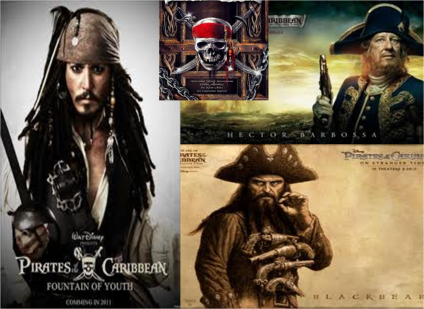 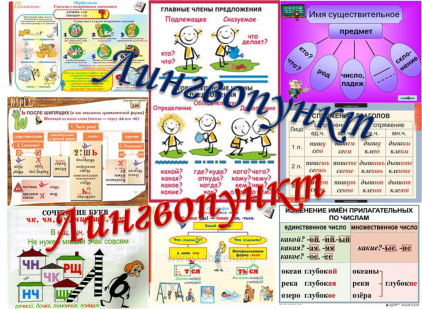 Слайд №3                                  Слайд №4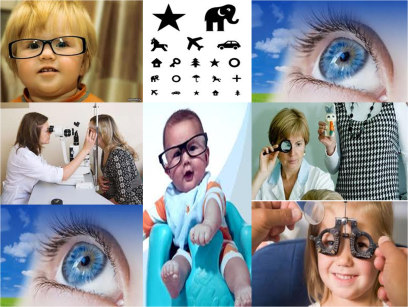 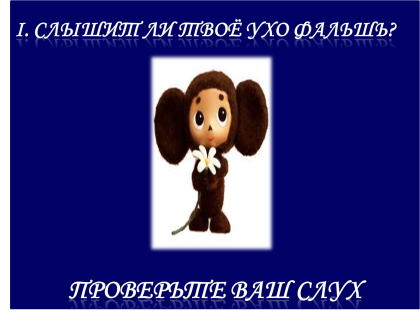 Слайд №5                                    Слайд №6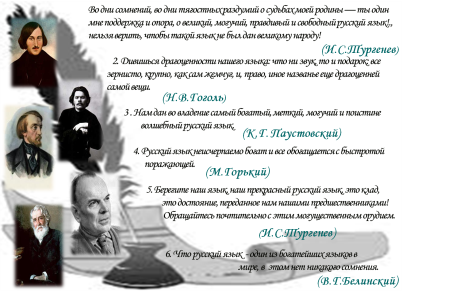 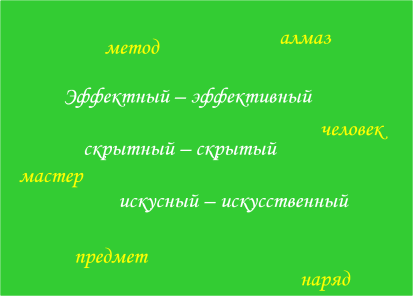 Слайд №7     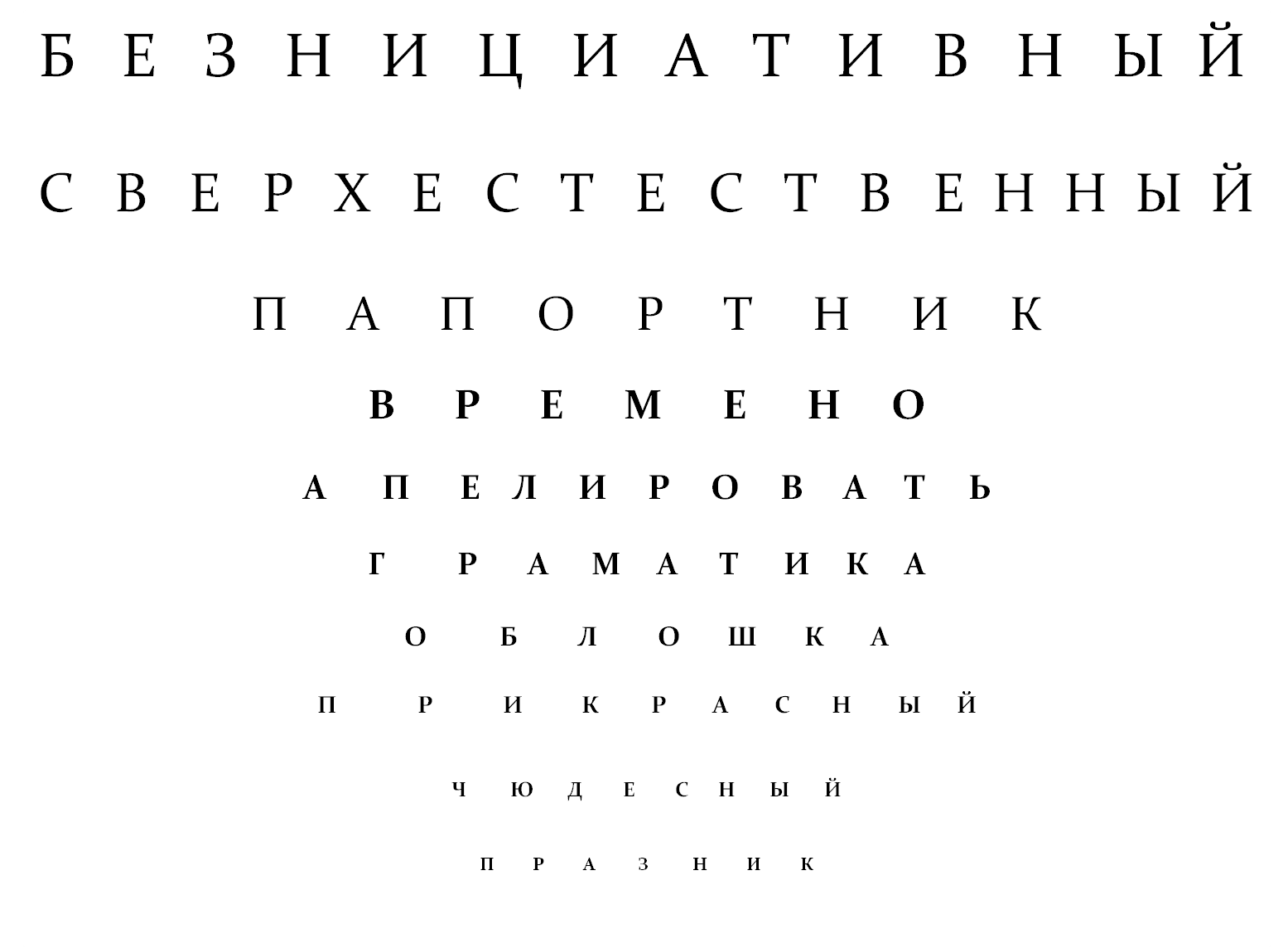    Слайд №8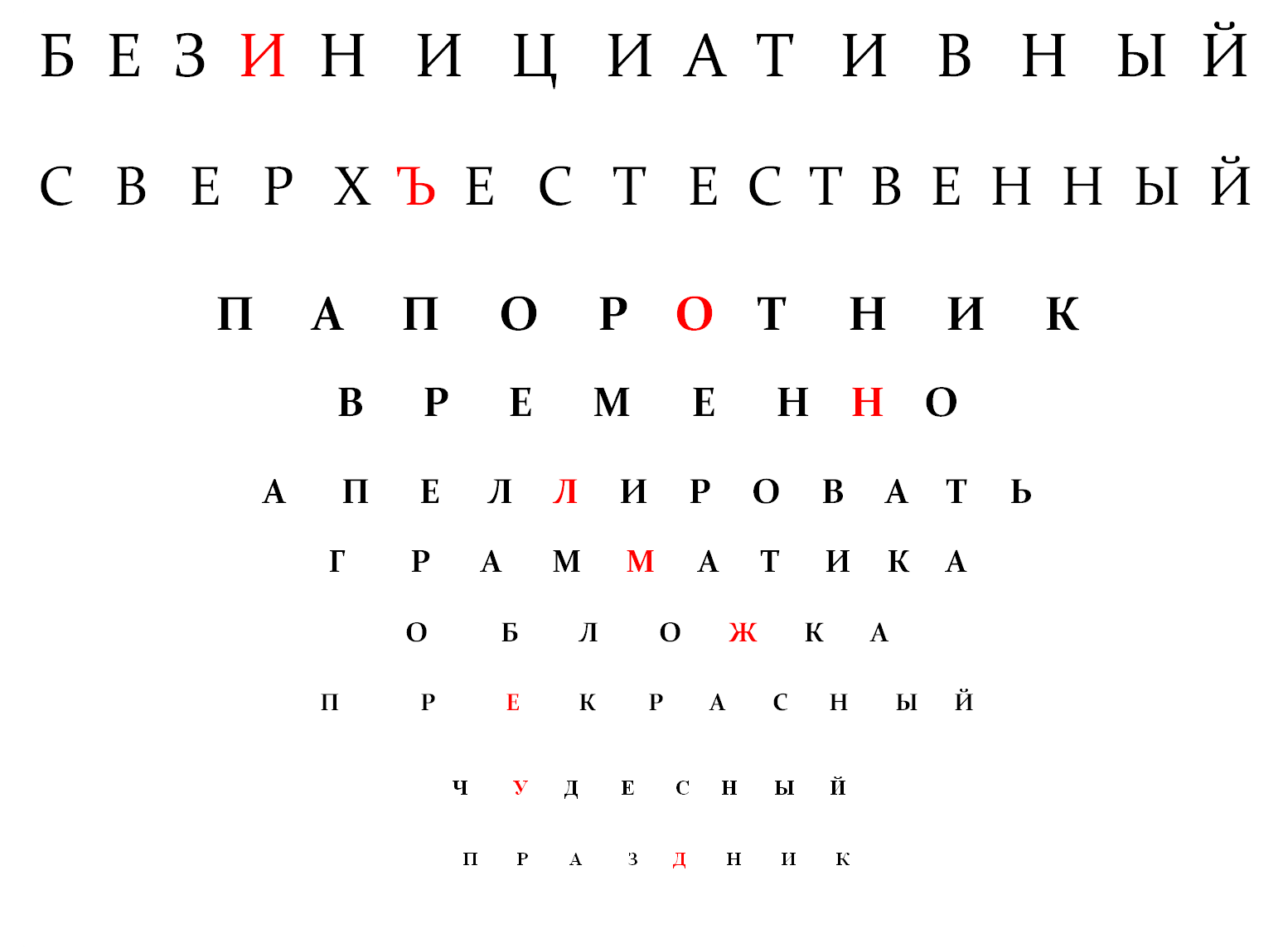 Слайд №9                                            Слайд №10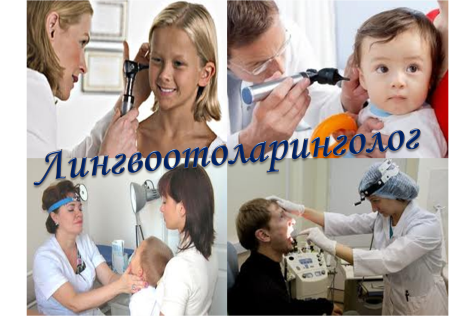 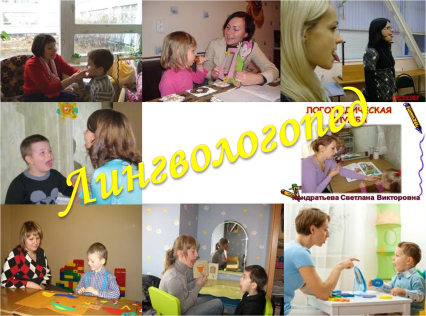 Слайд №11                                         Слайд №12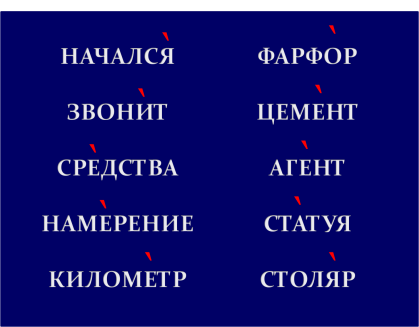 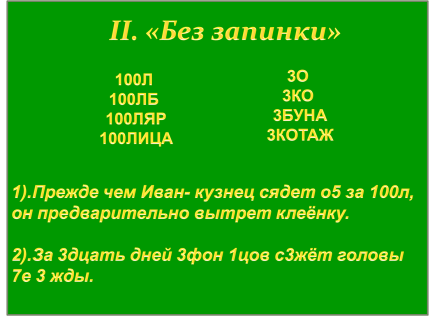  Слайд №13                                         Слайд №14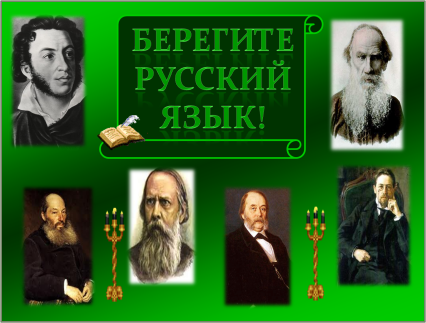 ЛИТЕРАТУРА И ССЫЛКИ:1. Абуова А. Т., Лингвистическая игра «Лингвопункт», http://bilimdiler.kz/oris_tili/3056-otkrytoe-vneklassnoe-meropriyatie-po-russkomu-yazyku-i-literature-lingvopunkt.html, 2013 г.2. Пит Дадли, Активные методы преподавания и обучения, Астана 2013 г, http://teachkz.blogspot.com/2014/08/blog-post.html, 2014 г.